                                   ADATEGYEZTETŐ LAP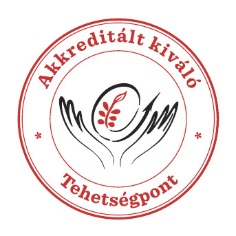                         BICSKEIPRELÚDIUMALAPFOKÚ 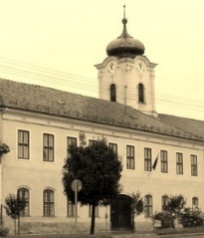                                    MŰVÉSZETI ISKOLA                                         2018/19 tanév                                Beiratkozó személy adatai:  (Személyi okmány alapján)Név:…………………………………………………………………………………………………..Szül. helye, ideje:……………………………………………………………………………….Lakcíme:……………………………………………………………………………………………Apa/eltartó/ neve:……………………………………………………………………………….Apa tel:...................................e. mail............................................................ Anyja születési neve:………………………………………………………………………….Anyja tel:...............................................e-mail:..............................................A beiratkozó iskolája, osztálya a 2018/19-es tanévben:…………..……………..…………………………………………………………………………………………………………Oktatási azonosító száma (hosszú szám:)…………………………………………….Zeneiskolai adatokZeneiskolai főtárgya…………………………………………………………………………..Zeneiskolai tanára……………………………………………………………………………..Évfolyama………………………………………………………………………………………….Elméleti tárgy (szolfézs) évfolyama…………………………………………………..…Rendelkezik-e gyermekvédelmi kedvezményre jogosító határozattal:			igen		nemBicske, 2018.                                                           ________________________________________					       eltartó vagy 18 éven feletti tanuló                                   ADATEGYEZTETŐ LAP                        BICSKEIPRELÚDIUMALAPFOKÚ                                    MŰVÉSZETI ISKOLA                                         2018/19 tanév                                Beiratkozó személy adatai:  (Személyi okmány alapján)Név:…………………………………………………………………………………………………..Szül. helye, ideje:……………………………………………………………………………….Lakcíme:……………………………………………………………………………………………Apa/eltartó/ neve:……………………………………………………………………………….Apa tel:...................................e. mail............................................................ Anyja születési neve:………………………………………………………………………….Anyja tel:...............................................e-mail:..............................................A beiratkozó iskolája, osztálya a 2018/19-es tanévben:…………..……………..…………………………………………………………………………………………………………Oktatási azonosító száma (hosszú szám:)…………………………………………….Zeneiskolai adatokZeneiskolai főtárgya…………………………………………………………………………..Zeneiskolai tanára……………………………………………………………………………..Évfolyama………………………………………………………………………………………….Elméleti tárgy (szolfézs) évfolyama…………………………………………………..…Rendelkezik-e gyermekvédelmi kedvezményre jogosító határozattal:			igen		nemBicske, 2018.                                                           ________________________________________					       eltartó vagy 18 éven feletti tanuló                                   ADATEGYEZTETŐ LAP                        BICSKEIPRELÚDIUMALAPFOKÚ                                    MŰVÉSZETI ISKOLA                                         2018/19 tanév                                Beiratkozó személy adatai:  (Személyi okmány alapján)Név:…………………………………………………………………………………………………..Szül. helye, ideje:……………………………………………………………………………….Lakcíme:……………………………………………………………………………………………Apa/eltartó/ neve:……………………………………………………………………………….Apa tel:...................................e. mail............................................................ Anyja születési neve:………………………………………………………………………….Anyja tel:...............................................e-mail:..............................................A beiratkozó iskolája, osztálya a 2018/19-es tanévben:…………..……………..…………………………………………………………………………………………………………Oktatási azonosító száma (hosszú szám:)…………………………………………….Zeneiskolai adatokZeneiskolai főtárgya…………………………………………………………………………..Zeneiskolai tanára……………………………………………………………………………..Évfolyama………………………………………………………………………………………….Elméleti tárgy (szolfézs) évfolyama…………………………………………………..…Rendelkezik-e gyermekvédelmi kedvezményre jogosító határozattal:			igen		nemBicske, 2018.                                                           ________________________________________					       eltartó vagy 18 éven feletti tanuló                                   ADATEGYEZTETŐ LAP                        BICSKEIPRELÚDIUMALAPFOKÚ                                    MŰVÉSZETI ISKOLA                                         2018/19 tanév                                Beiratkozó személy adatai:  (Személyi okmány alapján)Név:…………………………………………………………………………………………………..Szül. helye, ideje:……………………………………………………………………………….Lakcíme:……………………………………………………………………………………………Apa/eltartó/ neve:……………………………………………………………………………….Apa tel:...................................e. mail............................................................ Anyja születési neve:………………………………………………………………………….Anyja tel:...............................................e-mail:..............................................A beiratkozó iskolája, osztálya a 2018/19-es tanévben:…………..……………..…………………………………………………………………………………………………………Oktatási azonosító száma (hosszú szám:)…………………………………………….Zeneiskolai adatokZeneiskolai főtárgya…………………………………………………………………………..Zeneiskolai tanára……………………………………………………………………………..Évfolyama………………………………………………………………………………………….Elméleti tárgy (szolfézs) évfolyama…………………………………………………..…Rendelkezik-e gyermekvédelmi kedvezményre jogosító határozattal:			igen		nemBicske, 2018.                                                           ________________________________________					       eltartó vagy 18 éven feletti tanuló